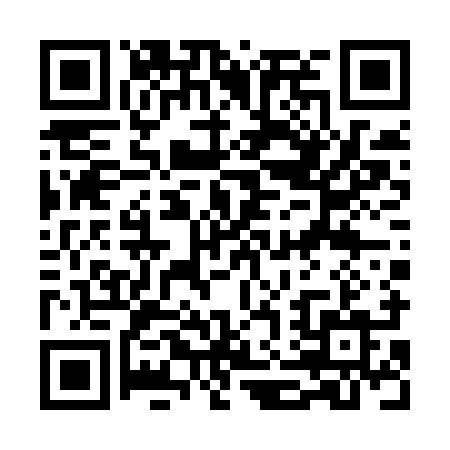 Prayer times for Casa do Ingles, PortugalWed 1 May 2024 - Fri 31 May 2024High Latitude Method: Angle Based RulePrayer Calculation Method: Muslim World LeagueAsar Calculation Method: HanafiPrayer times provided by https://www.salahtimes.comDateDayFajrSunriseDhuhrAsrMaghribIsha1Wed4:496:341:326:288:3110:102Thu4:476:321:326:288:3210:113Fri4:456:311:326:298:3310:134Sat4:436:301:326:298:3410:145Sun4:426:291:326:308:3510:166Mon4:406:271:326:318:3610:177Tue4:386:261:326:318:3710:188Wed4:376:251:326:328:3810:209Thu4:356:241:316:328:3910:2110Fri4:346:231:316:338:4010:2311Sat4:326:221:316:338:4110:2412Sun4:306:211:316:348:4210:2613Mon4:296:201:316:358:4310:2714Tue4:276:191:316:358:4410:2915Wed4:266:181:316:368:4510:3016Thu4:246:171:316:368:4610:3217Fri4:236:161:316:378:4710:3318Sat4:226:151:326:378:4810:3519Sun4:206:151:326:388:4910:3620Mon4:196:141:326:388:5010:3721Tue4:176:131:326:398:5110:3922Wed4:166:121:326:398:5210:4023Thu4:156:121:326:408:5310:4124Fri4:146:111:326:408:5310:4325Sat4:136:101:326:418:5410:4426Sun4:116:101:326:418:5510:4527Mon4:106:091:326:428:5610:4728Tue4:096:081:326:428:5710:4829Wed4:086:081:336:438:5810:4930Thu4:076:071:336:438:5810:5031Fri4:066:071:336:448:5910:51